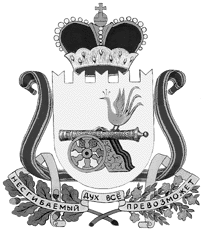 СОВЕТ ДЕПУТАТОВ ТУМАНОВСКОГО СЕЛЬСКОГО ПОСЕЛЕНИЯВЯЗЕМСКОГО РАЙОНА СМОЛЕНСКОЙ ОБЛАСТИРЕШЕНИЕот 16.11.2020 №22«О внесении изменений в решение Совета депутатов Тумановского сельского     поселения Вяземского района Смоленской области от 20.12.2019 г. № 41 «О бюджете Тумановского  сельского поселения Вяземского района Смоленской области  на 2020 год и на плановый период 2021 и 2022 годов»          Руководствуясь Бюджетным кодексом Российской Федерации, Федеральным законом от 06.10.2003 № 131-ФЗ «Об общих принципах организации местного самоуправления в Российской Федерации», Уставом Тумановского сельского поселения Вяземского района Смоленской области, Совет депутатов Тумановского сельского поселения Вяземского района Смоленской области РЕШИЛ:Внести в решение Совета депутатов Тумановского сельского поселения Вяземского района Смоленской области на 2020 год  изменения:           1.Пункт 1 изложить в следующей редакции: «1. Утвердить основные характеристики бюджета Тумановского сельского поселения Вяземского района Смоленской области (далее –  бюджет поселения) на 2020 год:1) общий объем доходов бюджета поселения в сумме 25 492,9 тыс. рублей, в том числе объем безвозмездных поступлений в сумме 17 595,2 тыс. рублей, из которых объем получаемых межбюджетных трансфертов – 17 595,2 тыс. рублей;2) общий объем расходов бюджета поселения в сумме 26 277,4 тыс. рублей;3) дефицит бюджета поселения в сумме 784,5 тыс. рублей, что составляет 9,9 процентов от утвержденного общего годового объема доходов бюджета поселения без учета утвержденного объема безвозмездных поступлений».           2. Пункт 15 изложить в следующей редакции:« 15. Утвердить объем бюджетных ассигнований на финансовое обеспечение реализации муниципальных программ в 2020 году в сумме 24 295,3 тыс. рублей, в 2021 году в сумме 7 417,7 тыс. рублей, в 2022 году в сумме 7 332,7 тыс. рублей».          3.  подпункт 1 пункта 17 изложить в следующей редакции:«1) на 2020 год в сумме 13 382,4 тыс. рублей».4. подпункт 1 пункта 18 изложить в следующей редакции:«1) в 2020 году в сумме 12 597,8 тыс. рублей согласно приложению 17 к настоящему решению».            5. подпункт 1 пункта 19 изложить в следующей редакции: «1) на 2020 год в сумме 968,6 тыс. рублей».            6. Приложение № 1 изложить в следующей редакции (прилагается)            7. Приложение № 3 изложить в следующей редакции (прилагается)            8. Приложение № 7 изложить в следующей редакции (прилагается)            9. Приложение № 9 изложить в следующей редакции (прилагается)            10. Приложение №11 изложить в следующей редакции (прилагается)            11.Приложение №13 изложить в следующей редакции (прилагается)            12. Приложение № 15 изложить в следующей редакции (прилагается)               13. Приложение № 17 изложить в следующей редакции (прилагается)                     14. Опубликовать настоящее решение в районной газете «Вяземский вестник» и на официальном сайте Тумановского сельского поселения Вяземского района Смоленской области.  Глава муниципального образованияТумановского сельского поселения Вяземского района Смоленской области                                       М.Г.Гущина                                                                                                                                                